Ginebra,  16 de enero de 2011	Muy señora mía/Muy señor mío:El proceso de aprobación alternativo (AAP) definido en la Recomendación A.8 del UIT-T se aplica a las Recomendaciones que no tienen consecuencias en materia de política o reglamentación y que no requieren, por lo tanto, la consulta formal de los Estados Miembros (véase el número 246B del Convenio de la UIT).En el anexo 1 se enumera la lista de los textos cuyo estado ha cambiado con respecto a los anuncios TSB AAP precedentes.Si desea formular un comentario en relación con una Recomendación sometida al AAP, le alentamos a utilizar el formulario de presentación de comentarios disponible en la página de la Recomendación que figura en el área AAP del sitio web del UIT-T, en la dirección http://www.itu.int/ITU-T/aap/ (véase también el anexo 2). Alternativamente, pueden presentarse comentarios completando el formulario del anexo 3 y remitiéndolo a la secretaría de la Comisión de Estudio correspondiente.Le rogamos tenga en cuenta que no se alientan comentarios que se limiten a apoyar la adopción del texto en cuestión. Le saluda atentamente,Malcolm Johnson
Director de la Oficina de 
Normalización de las TelecomunicacionesAnexos: 3Annex 1(to TSB AAP-51)Status codes used in the AAP announcements:LC = Last CallLJ = Last Call Judgment (includes comment resolution)AR = Additional ReviewAJ = Additional Review Judgment (includes comment resolution)SG = For Study Group approvalA = ApprovedAT = Approved with typographic correctionsAC = Approved after Additional Review of CommentsNA = Not approvedTAP = Moved to TAP (ITU-T A.8 / § 5.2)ITU-T website entry page:http://www.itu.int/ITU-TAlternative approval process (AAP) welcome page:http://www.itu.int/ITU-T/aapinfoNote – A tutorial on the ITU-T AAP application is available under the AAP welcome pageITU-T website AAP Recommendation search page:http://www.itu.int/ITU-T/aap/Study Group web pages and contacts: Situation concerning Study Group 2 Recommendations under AAPSituation concerning Study Group 5 Recommendations under AAPSituation concerning Study Group 9 Recommendations under AAPSituation concerning Study Group 12 Recommendations under AAPSituation concerning Study Group 15 Recommendations under AAPSituation concerning Study Group 16 Recommendations under AAPSituation concerning Study Group 17 Recommendations under AAPAnnex 2(to TSB AAP-51)Using the on-line comment submission formComment submission1)	Go to AAP search Web page at http://www.itu.int/ITU-T/aap/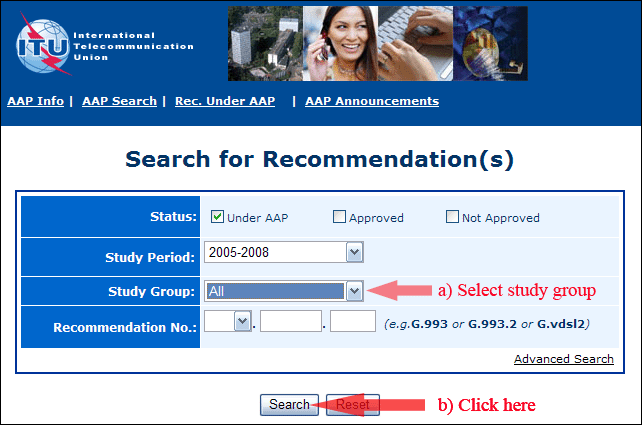 2)	Select your Recommendation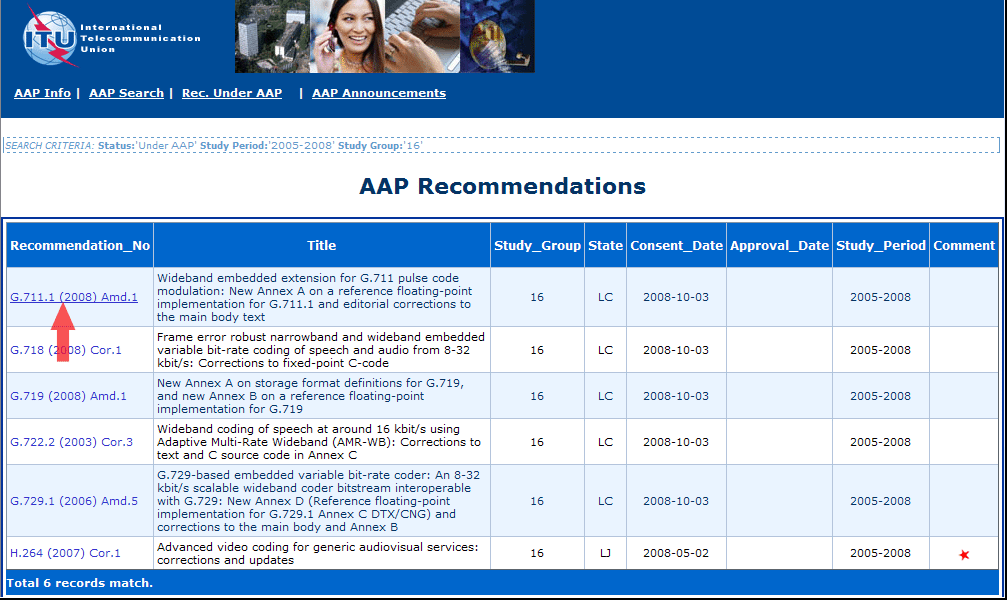 3)	Click the "Submit Comment" button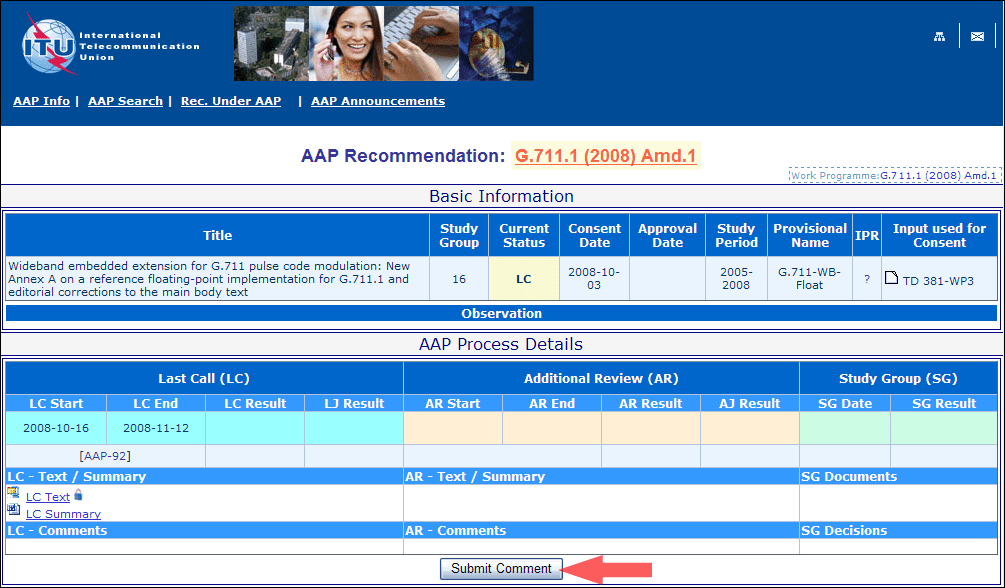 4)	Complete the on-line form and click on "Submit"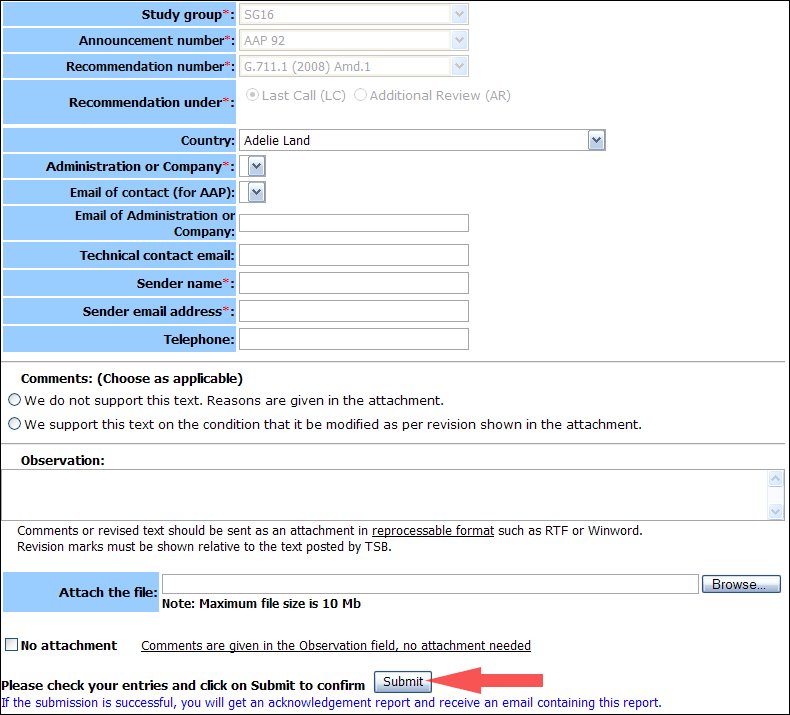 For more information, read the AAP tutorial on:	
http://www.itu.int/ITU-T/aapinfo/files/AAPTutorial.pdfAnnex 3(to TSB AAP-51)Recommendations under LC/AR – Comment submission form(Separate form for each Recommendation being commented upon)	 No attachment: Comments are given in the Observation field, no attachment neededTo be returned to:	 email: 	tsbsg....@itu.int
				[or fax +41 22 730 5853]
Comments or revised text should be sent as an attachment in RTF or WinWord format.
Revision marks must be shown relative to the text posted by TSB.Unión Internacional de TelecomunicacionesOficina de Normalización de las Telecomunicaciones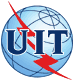 Ref:Tel:Fax:Correo-e:TSB AAP-51AAP/MJ+41 22 730 5860+41 22 730 5853tsbdir@itu.int–	A las Administraciones de los Estados Miembros de la Unión;–	A los Miembros del Sector UIT-T;–	A los Asociados del UIT-TCopia:–	A los Presidentes y a los Vicepresidentes de las Comisiones de Estudio del UIT-T;–	Al Director de la Oficina de Desarrollo de las Telecomunicaciones;–	Al Director de la Oficina de RadiocomunicacionesAsunto:Situación de las Recomendaciones sometidas al proceso de aprobación alternativo (AAP)SG 2http://www.itu.int/ITU-T/studygroups/com02tsbsg2@itu.intSG 3http://www.itu.int/ITU-T/studygroups/com03tsbsg3@itu.intSG 5http://www.itu.int/ITU-T/studygroups/com05tsbsg5@itu.intSG 9http://www.itu.int/ITU-T/studygroups/com09tsbsg9@itu.intSG 11http://www.itu.int/ITU-T/studygroups/com11tsbsg11@itu.intSG 12http://www.itu.int/ITU-T/studygroups/com12tsbsg12@itu.intSG 13http://www.itu.int/ITU-T/studygroups/com13tsbsg13@itu.intSG 15http://www.itu.int/ITU-T/studygroups/com15tsbsg15@itu.intSG 16http://www.itu.int/ITU-T/studygroups/com16tsbsg16@itu.intSG 17http://www.itu.int/ITU-T/studygroups/com17tsbsg17@itu.intRec #TitleLast Call (LC) PeriodLast Call (LC) PeriodLast Call (LC) PeriodLast Call (LC) PeriodAdditional Review (AR) PeriodAdditional Review (AR) PeriodAdditional Review (AR) PeriodAdditional Review (AR) PeriodStatusRec #TitleLC StartLC EndLC
ResultLJ
ResultAR StartAR EndAR
ResultAJ
ResultStatusM.727 (M.7pnop)Planned Outage Notification Point2010-12-012011-01-12A A M.1541 (M.154ponc)Planned Outage Notification to Customer2010-12-012011-01-12A A M.3102 
(M.unified-CO-CL)Unified Management Information Model for Connection-Oriented and Connectionless Networks2010-12-162011-01-12A A M.3344 
(M.3344-analysis)Requirements and analysis for NGN appointment management across B2B and C2B interface2010-12-012011-01-12A A M.3348 
(M.ngn-sp-mgmt)Requirements of NMS-EMS Management Interface for NGN Service Platforms2010-12-012011-01-12A A M.3361 (M.b2g-req)Requirements for Business to Government management interfaces - B2G interfaces - Introduction2010-12-012011-01-12A A Rec #TitleLast Call (LC) PeriodLast Call (LC) PeriodLast Call (LC) PeriodLast Call (LC) PeriodAdditional Review (AR) PeriodAdditional Review (AR) PeriodAdditional Review (AR) PeriodAdditional Review (AR) PeriodStatusRec #TitleLC StartLC EndLC
ResultLJ
ResultAR StartAR EndAR
ResultAJ
ResultStatusK.64Safe working practices for outside equipment installed in particular environments2010-12-162011-01-12A A K.65Overvoltage and overcurrent requirements for termination modules with contacts for test ports or SPDs2010-12-162011-01-12A A K.83 (K.monitor)Monitoring of EMF levels2010-12-162011-01-12LJLJK.84 (K.leakage)Test methods and guide against information leaks through unintentional EM emissions2010-12-162011-01-12A A Rec #TitleLast Call (LC) PeriodLast Call (LC) PeriodLast Call (LC) PeriodLast Call (LC) PeriodAdditional Review (AR) PeriodAdditional Review (AR) PeriodAdditional Review (AR) PeriodAdditional Review (AR) PeriodStatusRec #TitleLC StartLC EndLC
ResultLJ
ResultAR StartAR EndAR
ResultAJ
ResultStatusJ.341 (J.vqhdtv-fr)Objective perceptual multimedia video quality measurement of HDTV for digital cable television in the presence of a full reference2010-12-012011-01-12A A J.705 (J.iptvclientpacm)IPTV client provisioning, activation, configuration and management Interface Definition2010-12-012011-01-12LJLJRec #TitleLast Call (LC) PeriodLast Call (LC) PeriodLast Call (LC) PeriodLast Call (LC) PeriodAdditional Review (AR) PeriodAdditional Review (AR) PeriodAdditional Review (AR) PeriodAdditional Review (AR) PeriodStatusRec #TitleLC StartLC EndLC
ResultLJ
ResultAR StartAR EndAR
ResultAJ
ResultStatusP.863 (P.OLQA)Perceptual objective listening quality assessment2010-12-012011-01-12LJLJRec #TitleLast Call (LC) PeriodLast Call (LC) PeriodLast Call (LC) PeriodLast Call (LC) PeriodAdditional Review (AR) PeriodAdditional Review (AR) PeriodAdditional Review (AR) PeriodAdditional Review (AR) PeriodStatusRec #TitleLC StartLC EndLC
ResultLJ
ResultAR StartAR EndAR
ResultAJ
ResultStatusG.9980 (G.cwmp)Remote management of CPE over broadband networks - CPE WAN Management Protocol (CWMP)2010-11-012010-11-28LJSGSGRec #TitleLast Call (LC) PeriodLast Call (LC) PeriodLast Call (LC) PeriodLast Call (LC) PeriodAdditional Review (AR) PeriodAdditional Review (AR) PeriodAdditional Review (AR) PeriodAdditional Review (AR) PeriodStatusRec #TitleLC StartLC EndLC
ResultLJ
ResultAR StartAR EndAR
ResultAJ
ResultStatusG.718 (2008) Cor.3Frame error robust narrowband and wideband embedded variable bit-rate coding of speech and audio from 8-32 kbit/s: Corrections to text and C-code2010-10-012010-10-28LJAR2010-12-162011-01-12ACACRec #TitleLast Call (LC) PeriodLast Call (LC) PeriodLast Call (LC) PeriodLast Call (LC) PeriodAdditional Review (AR) PeriodAdditional Review (AR) PeriodAdditional Review (AR) PeriodAdditional Review (AR) PeriodStatusRec #TitleLC StartLC EndLC
ResultLJ
ResultAR StartAR EndAR
ResultAJ
ResultStatusX.501 (2005) Cor.3Technical Corrigendum 3 to ITU-T X.501 (2005) | ISO/IEC 9594-2:20052011-01-162011-02-12LCX.501 (2008) Cor.1Technical Corrigendum 1 to ITU-T X.501 (2008) | ISO/IEC 9594-2:20082011-01-162011-02-12LCX.509 (2005) Cor. 3Technical Corrigendum 3 to ITU-T X.509 (2005) | ISO/IEC 9594-8:20052011-01-162011-02-12LCX.509 (2008) Cor.1Technical Corrigendum 1 to ITU-T X.509 (2008) | ISO/IEC 9594-8:20082011-01-162011-02-12LCX.511 (2005) Cor.3Technical Corrigendum 3 to ITU-T X.511 (2005) | ISO/IEC 9594-3:20052011-01-162011-02-12LCX.511 (2008) Cor.1Technical Corrigendum 1 to ITU-T X.511 (2008) | ISO/IEC 9594-3:20082011-01-162011-02-12LCX.518 (2005) Cor.2Technical Corrigendum 2 to ITU-T X.518 (2005) | ISO/IEC 9594-4:20052011-01-162011-02-12LCX.518 (2008) Cor.1Technical Corrigendum 1 to ITU-T X.518 (2008) | ISO/IEC 9594-4:20082011-01-162011-02-12LCX.519 (2005) Cor.2Technical Corrigendum 2 to ITU-T X.519 (2005) | ISO/IEC 9594-5:20052011-01-162011-02-12LCX.519 (2008) Cor.1Technical Corrigendum 1 to ITU-T X.519 (2008) | ISO/IEC 9594-5:20082011-01-162011-02-12LCX.520 (2005) Cor.3Technical Corrigendum 3 to ITU-T X.520 (2005) | ISO/IEC 9594-6:20052011-01-162011-02-12LCX.520 (2008) Cor.1Technical Corrigendum 1 to ITU-T X.520 (2008) | ISO/IEC 9594-6:20082011-01-162011-02-12LCX.525 (2005) Cor.1Technical Corrigendum 1 to ITU-T X.525 (2005) | ISO/IEC 9594-9:20052011-01-162011-02-12LCX.525 (2008) Cor.1Technical Corrigendum 1 to ITU-T X.525 (2008) | ISO/IEC 9594-9:20082011-01-162011-02-12LCX.674 (X.alerting)Procedures for the registration of arcs under the alerting object identifier arc2011-01-162011-02-12LCX.1034Guideline on extensible authentication protocol based authentication and key management in a data communication network2011-01-162011-02-12LCX.1153 (X.sap-3)A management framework of an one time password-based authentication service2011-01-162011-02-12LCX.1195 (X.iptvsec-5)Service and content protection (SCP) interoperability scheme2011-01-162011-02-12LCX.1311 (X.usnsec-1)Security framework for ubiquitous sensor network2011-01-162011-02-12LCX.1312 (X.usnsec-2)Ubiquitous sensor network (USN) middleware security guidelines2011-01-162011-02-12LCZ.120Message sequence chart (MSC)2011-01-162011-02-12LCZ.150User Requirements Notation (URN) - Language requirements and framework2011-01-162011-02-12LCITU-T AAP comment submission form for the period 2009-2012ITU-T AAP comment submission form for the period 2009-2012Study Group:Announcement number:Recommendation number:Recommendation under:
 Last call (LC)

 Additional Review (AR)Country:Administration/Company:Name of AAP Contact Person:Email of AAP Contact Person:Sender name:
(if different from AAP Contact Person)Sender email address:Telephone:Comments:
(Choose as applicable)
 We do not support this text. Reasons are given in the attachment.

 We support this text on the condition that it be modified as per revision shown in the attachment.Observations: